   ПОСТАНОВЛЕНИЕАДМИНИСТРАЦИИ ЛЮБИМСКОГОМУНИЦИПАЛЬНОГО РАЙОНАЯРОСЛАВСКОЙ ОБЛАСТИот   29.12.2016.     № 09-1007 /16В соответствии с Уставом Любимского муниципального района, Администрация Любимского муниципального района ПОСТАНОВЛЯЕТ:Внести изменения в муниципальную программу «Экономическое развитие и инновационная экономика в Любимском муниципальном районе» изложив программу в новой редакции, согласно приложения.2. Контроль за исполнением постановления возложить на заместителя Главы администрации Любимского муниципального района по экономике С.А.Васильева.3. Постановление вступает в силу с момента официального опубликования в приложении к районной газете «Наш край» - «Любимский вестник» и распространяется на правоотношения, возникшие с 01.01.2016.Глава муниципального района                                            А.В.КошкинПриложение к постановлению Администрации                                               Любимского муниципального района Ярославской области                                                                                                              от «29»  декабря 2016 года. № 09-1007/16МУНИЦИПАЛЬНАЯ ПРОГРАММА«ЭКОНОМИЧЕСКОЕ РАЗВИТИЕ И ИННОВАЦИОННАЯ ЭКОНОМИКА В ЛЮБИМСКОМ МУНИЦИПАЛЬНОМ РАЙОНЕ»СОГЛАСОВАНОЗаместитель Главы администрациипо экономике_______________________С.А.Васильев(подпись)  (расшифровка подписи)        ПАСПОРТ МУНИЦИПАЛЬНОЙ ПРОГРАММЫ Ответственный исполнитель:            	 Заведующий отделом экономики         администрации ЛМР							________________________И.В.СоколоваХарактеристика текущего состояния, описание основных проблем соответствующей отрасли экономики, анализ причин возникновения проблем и описание основных возможных рисков реализации программыОбоснованием необходимости разработки и реализации Программы является сложная социально-экономическая ситуация в сфере развития предпринимательства и  потребительского рынка на селе. Развитие малого и среднего предпринимательства является важным условием функционирования рыночной экономики и одной из важных социально-экономических задач общегосударственного значения. Малое и среднее предпринимательство стало неотъемлемой частью экономики   и потребительского рынка   Любимского муниципального района. Участвуя  во многих видах экономической деятельности, субъекты малого и среднего предпринимательства Любимского района обеспечивают формирование конкурентной среды,  повышение доходов консолидированного бюджета района, занятость и повышение уровня жизни населения, формирование среднего класса.  Экономическое и социальное развитие района напрямую зависит от развития данного сектора экономики.По району сохраняется высокая обеспеченность торговыми площадями: суммарная фактическая обеспеченность торговыми площадями превышает нормативный стандарт, утверждённый постановлением Правительства  области от 31.01.2011 № 39-п «Об установлении нормативов минимальной обеспеченности населения площадью торговых объектов». Фактическая обеспеченность торговыми площадями в районе по продаже продовольственных товаров превышает нормативный стандарт в 3 раза. Фактическая обеспеченность торговыми площадями по продаже непродовольственных товаров так же выше минимального стандарта в Любимском районе – 101 процент. Но все это, в основном в городе Любиме и крупных сельских населенных пунктах района. Фактически же, в  населенных пунктах, где количество жителей не превышает 10-20 человек, нет стационарных точек торговли. Обеспечение жителей таких населенных пунктов социально значимыми товарами первой необходимости осуществляется путем выездной торговли. На территории района в 2015 году доставка осуществлялась в 42 сельских населенных пункта, в 2016-2017 годах количество таких пунктов увеличивается в связи с предполагаемым закрытием магазинов.В качестве рисков (угроз) для реализации мероприятий по развитию и совершенствованию потребительского рынка и предпринимательства  в Любимском районе Ярославской области можно выделить следующие:- природно-климатические;- плохое качество дорог и их содержание, особенно в зимний период, а также отсутствие дорог к ряду населённых пунктов;- законодательные, выражающиеся в недостаточном совершенстве законодательной базы по регулированию предпринимательской и торговой деятельности;- административные барьеры, создаваемые ведомствами в сфере регулирования предпринимательской деятельности. Так же до настоящего времени не устранены проблемы, тормозящие развитие малого и среднего предпринимательства, в числе которых:- недостаток финансовых и инвестиционных ресурсов (недостаточность собственного капитала и оборотных средств); - трудности с получением банковского кредита и высокая процентная ставка за кредит;- недостаток производственных площадей, высокая арендная плата;- отсутствие необходимой инфраструктуры поддержки малого и среднего предпринимательства.В целом можно сделать вывод о том, что отказ от решения указанных проблем с помощью программно-целевого метода приведёт к дальнейшему ухудшению условий жизни населения в сельской местности.Описание основных целей, задач и прогноз конечных результатов программы Целями данной программы являются: 1)Обеспечение сельского  населения социально значимыми потребительскими товарами;2)Формирование благоприятных условий для развития СМиСП, способствующих увеличению вклада СМиСП в экономику Любимского района.Во исполнение указанных целей программы необходимо решить следующие задачи:Обеспечение территориальной доступности товаров для сельского населения путём оказания государственной поддержки;Защита прав сельских потребителей;Популяризация роли предпринимательства, информационная, консультационная и организационная поддержка субъектов малого и среднего предпринимательства;Развитие системы финансовой поддержки субъектов малого и среднего предпринимательства.Задачами данной программы являются:Задача 1. Популяризация роли предпринимательства, информационная, консультационная и организационная поддержка субъектов малого и среднего предпринимательства.Задача 2. Развитие системы финансовой поддержки субъектов малого и среднего предпринимательства.Задача 3. Обеспечение территориальной доступности товаров для сельского населения путём оказания государственной поддержки.Задача 4. Защита прав сельских потребителей.Реализация мероприятий программы, направленных на развитие малого и среднего предпринимательства района, увеличение числа занятых в малом предпринимательстве и экономических показателей деятельности малых и средних предприятий,  позволит обеспечить производство конкурентоспособной продукции, увеличить доходную часть местного бюджета, повысить благосостояние и уровень жизни населения района, улучшить положение на рынке труда, обеспечить формирование среднего класса.  Реализация мероприятий программы в сфере потребительского рынка приведет к улучшению жизни населения в сельской местности.Стоящие перед районом задачи по повышению качества жизни сельского населения носят комплексный характер и требуют для своего решения согласованных действий органов местного самоуправления района, организаций всех форм собственности и предпринимателей, оказывающих услуги населению.В результате  действия программы планируется выполнить определенные мероприятия, результатом которых и будет достижение показателей, направленных на решение поставленных задач.Плановые показатели реализации программы приведены в приложении 2 к программе.Согласовано:Заместитель Главы администрациипо экономике_______________________С.А.ВасильевПОДПРОГРАММАМУНИЦИПАЛЬНАЯ ЦЕЛЕВАЯ ПРОГРАММА«Поддержка малого и среднего предпринимательства  Любимского района» на 2016  годПАСПОРТ ПОДПРОГРАММЫОтветственный исполнитель:	заведующий отделом экономики		                                                           И.В.СоколоваОписание основных целей, задач и прогноз конечных результатов подпрограммыЦель подпрограммы - Формирование благоприятных условий для развития субъектов малого и среднего предпринимательства Любимского района, способствующих увеличению вклада СМиСП в экономику Любимского района.Задачи, планируемые к выполнению в рамках реализации подпрограммы:Задача 1. Популяризация роли предпринимательства, информационная, консультационная и организационная поддержка субъектов малого и среднего предпринимательства. Задача 2. Развитие системы финансовой поддержки субъектов малого и среднего предпринимательства.Реализация мероприятий подпрограммы, направленных на развитие малого и среднего предпринимательства района, увеличение числа занятых в малом предпринимательстве и экономических показателей деятельности малых и средних предприятий, позволит улучшить положение на рынке труда, обеспечить формирование среднего класса. Сфера малого и среднего предпринимательства должна развиваться в сторону создания благоприятных условий для реализации предпринимательской идеи.Плановые показатели реализации программы предусмотрены в приложении 2 к муниципальной программе.Сроки реализации подпрограммы в целом, контрольные этапы и сроки их реализации с указанием промежуточных показателейПодпрограмма рассчитана на 2016  год. Выделения этапов не предусматривается. Мероприятия реализуются на протяжении всего действия подпрограммы.Перечень мероприятий подпрограммы с указанием сроков их реализации и ожидаемых результатовПеречень мероприятий подпрограммы приведен в приложении 1 к программе.Информация по финансовому обеспечению за счет всех источников финансирования Финансирование программных мероприятий осуществляется в соответствии с Порядком финансирования мероприятий подпрограммы поддержки субъектов малого и среднего предпринимательства Любимского района  (приложение 1 к подпрограмме), другими нормативными правовыми актами, принятыми согласно действующему законодательству Российской Федерации и Ярославской области.Порядок оценки эффективности подпрограммыОценка эффективности подпрограммы проводится ответственным исполнителем и осуществляется в целях оценки планируемого вклада результатов подпрограммы в социально-экономическое развитие Любимского муниципального района Ярославской области в соответствии с приложением 2 к Порядку разработки, реализации и оценки эффективности муниципальных программ Любимского муниципального района Ярославской области, утвержденному постановлением администрации Любимского муниципального района № 09-1514/13 от  года «Об утверждении Порядка разработки,  реализации и оценки эффективности муниципальных программ Любимского муниципального района Ярославской  области и закрепления процедуры изменения (корректировки) или досрочного прекращения данных программ с учетом фактически достигнутых результатов в ходе их реализации» (с учетом внесенных изменений).Порядокфинансирования мероприятий подпрограммы «Поддержка субъектов малого и среднего предпринимательства Любимского района» на 2016 год1. Общие положения1.1. Порядок финансирования мероприятий подпрограммы муниципальной целевой программы «Поддержка субъектов малого и среднего предпринимательства Любимского района»  на 2016 год (далее – Порядок) разработан в соответствии с Гражданским и Бюджетным кодексами Российской Федерации, Федеральным законом от 24 июля 2007 года  № 209 - ФЗ «О развитии малого и среднего предпринимательства в Российской Федерации», Областной целевой программой развития субъектов малого и среднего предпринимательства Ярославской области на 2016-2018 годы (подпрограммы государственной программы Ярославской области «Экономическое развитие и инновационная экономика в Ярославской области» на 2014-2020 годы), иными нормативными правовыми актами Российской Федерации и Ярославской области и определяет условия и формы предоставления средств местного бюджета, предусмотренных на поддержку и развитие малого и среднего предпринимательства.1.2. Предоставление средств областного и местного бюджетов, предусмотренных на поддержку и развитие субъектов малого и среднего предпринимательства, осуществляется в форме:- субсидий физическим и юридическим лицам;- выплат части затрат по программе предпринимательства;- а так же в иных предусмотренных законом формах. 1.3. За счёт средств бюджетов поддержка оказывается субъектам малого и среднего предпринимательства, определяемым в соответствии с Федеральным законом от 24 июля 2007 года № 209-ФЗ «О развитии малого и среднего предпринимательства в Российской Федерации», зарегистрированным и осуществляющим деятельность на территории Любимского муниципального района Ярославской области.1.4. При обращении субъектов малого и среднего предпринимательства за оказанием поддержки субъекты малого и среднего предпринимательства должны представить документы, подтверждающие их соответствие условиям, установленным статьей 4 Федерального закона от 24 июля 2007 года № 209-ФЗ «О развитии малого и среднего предпринимательства в Российской Федерации».Приложение № 1 к Порядкуфинансирования мероприятий подпрограммы «Поддержка субъектов малого и среднего предпринимательства Любимского района» на 2016 годПОРЯДОКПредоставления субсидий субъектам малого и среднего предпринимательства Любимского муниципального района Ярославской области1.Общие положения1.1. Порядок предоставления субсидий субъектам малого и среднего предпринимательства Любимского МР Ярославской области (далее – Порядок) устанавливает категории и критерии отбора юридических лиц и индивидуальных предпринимателей, имеющих право на получение субсидии, цели, условия и порядок представления субъектам малого и среднего предпринимательства Любимского муниципального района, а также порядок возврата и положения об обязательной проверке условий, цели и порядка их предоставления следующих субсидий:- субсидии на субсидирование части затрат, связанных с уплатой лизинговых платежей по договору (договорам) лизинга, заключенному (заключенным) с российскими лизинговыми организациями в целях создания и (или) развития либо модернизации производства товаров (работ, услуг);- субсидии на субсидирование части затрат, связанных с уплатой первого взноса (аванса) при заключении договора (договоров) лизинга оборудования с российскими лизинговыми организациями в целях создания и (или) развития либо модернизации производства товаров (работ, услуг);1.2. Целью предоставления субсидий является финансовая поддержка субъектов малого и среднего предпринимательства Любимского муниципального района.1.3. Для целей Порядка используются следующие понятия:- заявитель – субъект малого (среднего) предпринимательства, претендующий на получение субсидии;- субсидия – бюджетные средства, предоставляемые юридическому лицу или индивидуальному предпринимателю на условиях долевого финансирования целевых расходов;- субъект малого (среднего) предпринимательства – юридическое лицо или индивидуальный предприниматель, соответствующий понятию субъекта малого (среднего) предпринимательства, определенному статьей 4 Федерального закона от 24 июля 2007 г. № 209-ФЗ «О развитии малого и среднего предпринимательства в Российской Федерации»;- уполномоченный орган – отдел экономики администрации Любимского МР, уполномоченный на проведение проверки документов заявителей.1.4.  Субсидии предоставляются субъектам малого и среднего предпринимательства на безвозмездной и безвозвратной основе.1.5. Субсидии предоставляются субъектам малого и среднего предпринимательства в пределах средств, предусмотренных бюджетом на соответствующий финансовый год и на плановый период, а также Муниципальной целевой программой «Поддержка  субъектов малого и среднего предпринимательства Любимского района» на 2016 год (подпрограммой муниципальной программы Любимского муниципального района «Экономическое развитие и инновационная экономика в Любимском районе» на 2016 год). 1.6. Субсидии предоставляются субъектам малого и среднего предпринимательства:- не имеющим просроченной задолженности перед бюджетами всех уровней и внебюджетными фондами на момент подготовки заключения уполномоченным органом (справки квартальные);- обеспечивающим уровень заработной платы, выплачиваемой наемным работникам за квартал, предшествующий кварталу, в котором подана заявка, не ниже действующего прожиточного минимума для трудоспособного населения, действующего  на территории Ярославской области в квартале, предшествующем кварталу, в котором подана заявка;- не имеющим просроченной задолженности по выплате заработной платы перед наемными работниками на дату подачи заявки;- деятельность которых не приостановлена в соответствии с законодательством Российской Федерации на день подачи заявки;- в отношении которых не проводится процедура ликвидации, банкротства или реорганизации;- выразившим согласие принять на себя обязательство по ежегодному увеличению среднесписочной численности работников в течение срока действия соглашения о предоставлении субсидии.1.7. Финансовая поддержка не может оказываться в отношении субъектов малого и среднего предпринимательства:- являющихся кредитными организациями, страховыми организациями (за исключением потребительских кооперативов), инвестиционными фондами, негосударственными пенсионными фондами, профессиональными участниками рынка ценных бумаг, ломбардами;- являющихся участниками соглашений о разделе продукции;- осуществляющих предпринимательскую деятельность в сфере игорного бизнеса;- являющихся в порядке, установленном законодательством Российской Федерации о валютном регулировании и валютном контроле, нерезидентами Российской Федерации, за исключением случаев, предусмотренных международными договорами Российской Федерации;- осуществляющих производство и реализацию подакцизных товаров, а также добычу и реализацию полезных ископаемых, за исключением общераспространенных полезных ископаемых.1.8. В предоставлении финансовой поддержки должно быть отказано в случае, если субъектом малого (среднего) предпринимательства:- не представлены документы, определённые соответствующими порядками предоставления субсидий;- представлены недостоверные сведения и документы;- заявителем (соискателем) было допущено нарушение порядка и условий оказания финансовой поддержки, в том числе не было обеспечено целевое использование средств финансовой поддержки, и с момента признания заявителя допустившим указанное нарушение прошло менее чем три года;- не выполнены условия оказания финансовой поддержки.Кроме того, в предоставлении финансовой поддержки должно быть отказано, если ранее в отношении заявителя (соискателя) - субъекта малого (среднего) предпринимательства было принято решение об оказании аналогичной поддержки и сроки ее оказания не истекли.Под сроком оказания поддержки понимается период действия МЦП.1.9. Условия предоставления субсидий.1.9.1. Согласие получателя поддержки на осуществление уполномоченным органом как главным распорядителем бюджетных средств и органами государственного финансового контроля проверок соблюдения получателем субсидии условий, целей и порядка ее предоставления.1.9.2. Представление в уполномоченный орган отчетности по формам и в сроки, установленные соглашением о предоставлении субсидии.1.9.3. Сохранение среднесписочной численности наемных работников в соответствии с заключенным соглашением о предоставлении субсидии.1.9.4. Фактическое осуществление хозяйственной деятельности в течение периода, предусмотренного соглашением о предоставлении субсидии.1.10. Перечисление субсидии осуществляется в соответствии  с соглашением о предоставлении субсидии.1.11. При предоставлении субсидий юридическим лицам,  обязательным условием их предоставления, включаемым в договоры (соглашения) о предоставлении субсидий на финансовое обеспечение затрат в связи с производством (реализацией) товаров, выполнением работ, оказанием услуг, является запрет приобретения за счет полученных средств иностранной валюты, за исключением операций, осуществляемых в соответствии с валютным законодательством Российской Федерации при закупке (поставке) высокотехнологичного импортного оборудования, сырья и комплектующих изделий, а также связанных с достижением целей предоставления этих средств иных операций, определенных нормативными правовыми актами, регулирующими предоставление субсидий указанным юридическим лицам. Предоставление субъектам малого и среднего предпринимательства субсидий на субсидирование части затрат, связанных с уплатой лизинговых платежей и (или) части затрат, связанных с уплатой первого взноса (аванса), при заключении договора (договоров) лизинга оборудования с российскими лизинговыми организациями в целях создания и (или) развития либо модернизации производства товаров (работ, услуг)2.1. Категории и критерии отбора заявителей.Субсидии предоставляются субъектам малого и среднего предпринимательства, удовлетворяющим критериям отбора, указанным в пункте 1.6 раздела 1 Порядка, а также:- зарегистрированным в установленном порядке и осуществляющим на территории Любимского муниципального района Ярославской области хозяйственную деятельность в течение срока не менее 12 месяцев на дату подачи заявки;- осуществляющим хозяйственную деятельность не менее 6 месяцев на дату подачи  заявки по следующим основным видам экономической деятельности, утвержденным для данного вида субсидии:— 60.21.1 – Деятельность автомобильного (автобусного) пассажирского транспорта, подчиняющегося расписанию. 2.2. Основание предоставления и порядок расчета субсидий.2.2.1. Субсидии на субсидирование части затрат, связанных с уплатой лизинговых платежей по договору (договорам) лизинга, заключенному (заключенным) с российскими лизинговыми организациями в целях создания и (или) развития либо модернизации производства товаров (работ, услуг).Субсидии предоставляются заявителям на возмещение части затрат на уплату лизинговых платежей по договору лизинга, включая затраты на монтаж оборудования, за исключением части лизинговых платежей на покрытие дохода лизингодателя, с соблюдением следующих требований:- обязательства по уплате лизинговых платежей должны быть исполнены в объемах не меньше установленных графиком платежей по договору лизинга на дату подачи заявки; - размер субсидии на момент уплаты субъектом малого  (среднего) предпринимательства лизинговых платежей составляет не более 95 процентов от фактически произведенных затрат на уплату лизинговых платежей, за счет средств областного и местного бюджетов.2.2.2. Субсидии на субсидирование части затрат, связанных с уплатой первого взноса (аванса) при заключении договора (договоров) лизинга оборудования с российскими лизинговыми организациями в целях создания и (или) развития либо модернизации производства товаров (работ, услуг). Субсидии предоставляются заявителям на возмещение части затрат на уплату первого взноса (аванса) по договору лизинга, включая затраты на монтаж оборудования, с соблюдением следующих требований:- размер субсидии не превышает 95 процентов затрат субъекта малого (среднего) предпринимательства на уплату первого взноса лизингодателю по договору лизинга, заключенному в текущем финансовом году и в течение двух предшествующих лет за счет средств областного и местного бюджетов ;- размер первого взноса (аванса) по договору лизинга не превышает 
49 процентов от стоимости имущества.2.2.3. Суммарный размер субсидий на одного субъекта малого (среднего) предпринимательства (по всем договорам лизинга) не может превышать:- 500 тыс. рублей в год – для субъектов малого предпринимательства со среднесписочной численностью работников от 1 до 5 человек включительно за год, предшествующий году, в котором подана заявка;- 1000 тыс. рублей в год – для субъектов малого предпринимательства со среднесписочной численностью работников от 6 до 15 человек включительно за год, предшествующий году, в котором подана заявка;- 2000 тыс. рублей в год – для субъектов малого предпринимательства со среднесписочной численностью работников от 16 до 30 человек включительно за год, предшествующий году, в котором подана заявка;- 3000 тыс. рублей в год – для субъектов малого и среднего предпринимательства со среднесписочной численностью работников более 30 человек за год, предшествующий году, в котором подана заявка.2.2.4. Субсидии предоставляются заявителям, заключившим договоры лизинга (за исключением договоров возвратного лизинга, без передачи в сублизинг), предметом которых являются:- оборудование, устройства, механизмы, станки, приборы, аппараты, агрегаты, установки, машины, спецтехника, транспортные средства (за исключением легковых автомобилей и воздушных судов), относящиеся не менее чем к третьей амортизационной группе в соответствии с постановлением Правительства Российской Федерации от 1 января 2002 г. № 1 «О классификации основных средств, включаемых в амортизационные группы».2.2.5. Предметом лизинга по вышеуказанным договорам не может быть физически изношенное (бывшее в употреблении) или морально устаревшее оборудование, выпущенное более чем за пять лет до момента заключения договора лизинга. Степень физического или морального износа оборудования, бывшего в употреблении, подтверждается отчетом об оценке оборудования в соответствии с требованиями Федерального закона от 29 июля 1998 года № 135-ФЗ «Об оценочной деятельности в Российской Федерации» и не должна превышать 30 процентов на дату проведения оценки. 2.2.6. Возмещение затрат по договорам лизинга не распространяется на договоры лизинга в случае, если:- продавец (поставщик) предмета лизинга одновременно выступает и как лизингополучатель;- имеются нарушения сроков и объемов платежей, установленных графиком к договору лизинга, если указанные нарушения не устранены на момент подготовки заключения уполномоченным органом.3. Порядок финансового контроля соблюдения условий, целей и порядка предоставления субсидий их получателями3.1. Контроль за соблюдением требований данного Порядка и финансовый контроль за использованием бюджетных средств, предоставленных в соответствии с Порядком, осуществляет Администрация Любимского муниципального района.Финансирование программных мероприятий осуществляется в соответствии с положением (порядком) финансирования, утвержденным постановлением Администрации Любимского муниципального района.3.2. Юридические лица и индивидуальные предприниматели, представившие недостоверные сведения в целях получения финансовой поддержки, несут ответственность в соответствии с действующим законодательством.4. Порядок возврата субсидий в бюджет в случае нарушения условий, установленных при их предоставлении.В случае выявления нарушений уполномоченный орган в течение 20 дней с момента выявления нарушения направляет получателю субсидии, допустившему нарушения, письменное уведомление (акт) о необходимости устранить указанные нарушения в течение 30 дней с момента получения уведомления (акта).В случае если получатель субсидии не устранит выявленные нарушения в указанный срок, уполномоченный орган в течение 10 дней с момента истечения срока направляет получателю субсидии письменное уведомление (акт) о возврате субсидии в бюджет в 30-дневный срок с момента его получения.В случае если получатель субсидии не осуществит возврат субсидии в областной и районный бюджет в добровольном порядке, уполномоченный орган принимает меры к взысканию субсидии с получателя субсидии в судебном порядке. 5. Исчерпывающий перечень документов, необходимых для получения субсидии:5.1. Документы, которые заявитель должен представить:- заявление об участии в конкурсном отборе по форме согласно приложению 2 к подпрограмме;- анкету заявителя, претендующего на предоставление субсидии, по форме согласно приложению 3 к Подпрограмме;- заверенный лизингодателем расчёт размера субсидии по формам согласно приложению 4 к Подпрограмме;- копии договора лизинга и акта приема-передачи предмета лизинга, заверенные лизингодателем;- акт сверки лизинговых платежей по договору лизинга, включающий последний лизинговый платеж согласно графику платежей, предшествующий дате подачи заявки;- копии документов, подтверждающих произведенные заявителем расходы в соответствии с подпунктами 2.2.1, 2.2.2 пункта 2 раздела 2 Порядка Предоставления субсидий субъектам малого и среднего предпринимательства Любимского муниципального района Ярославской области, заверенные заявителем.Документы, подтверждающие расходы: - для подтверждения оплаты по безналичному расчету и получения товаров, имущества, работ, услуг  индивидуального предпринимателя или юридического лица:документ, указанный в платежном поручении, на основании которого была произведена оплата (договор, счет (при наличии) и т.п.);заверенные лизинговой компанией или банком копии платёжных поручений с отметкой банка, подтверждающие уплату первого взноса (аванса) или уплату лизинговых платежей в соответствии с заключённым договором лизинга;- для подтверждения оплаты наличными деньгами и получения товаров, имущества, работ, услуг индивидуального предпринимателя или юридического лица:документ, на основании которого была произведена оплата (договор, счет (при наличии) и т.п.);документ, подтверждающий прием денежных средств (приходный кассовый ордер, кассовый чек, товарный чек, квитанция и др.). Данный документ должен содержать следующие сведения: наименование, порядковый номер документа, дату его выдачи; наименование организации или фамилию, имя, отчество (при наличии) индивидуального предпринимателя, идентификационный номер налогоплательщика, присвоенный организации (индивидуальному предпринимателю), выдавшей(ему) документ, наименование и количество оплачиваемых приобретенных товаров (выполненных работ, оказанных услуг), сумму оплаты, осуществляемой наличными денежными средствами, в рублях, наименование должности, фамилию и инициалы лица, выдавшего документ, и его личную подпись;- справку о среднемесячной заработной плате работников за 
квартал, предшествующий кварталу, в котором подана заявка, и об отсутствии у заявителя просроченной задолженности по заработной плате перед работниками на дату подачи заявки;- заверенную лизингополучателем копию паспорта транспортного средства и (или) паспорта самоходной машины и других видов техники (в случае если предмет лизинга предполагает получение указанных документов);- при приобретении предмета лизинга, бывшего в употреблении, – оригинал отчёта об оценке предмета лизинга в соответствии с требованиями Федерального закона от 29 июля 1998 года № 135-ФЗ «Об оценочной деятельности в Российской Федерации» с обязательным указанием степеней физического и морального износа предмета лизинга на дату проведения оценки;- копии договора купли-продажи предмета лизинга и акта приема-передачи к договору купли-продажи, заверенные лизингодателем;- копии бухгалтерских документов, подтверждающих постановку на баланс указанного оборудования  (по формам ОС-1, ОС-6  ОС-1б, утверждённым постановлением Государственного комитета статистики Российской Федерации от 21.01.2003 № 7 «Об утверждении унифицированных форм первичной учётной документации по учёту основных средств», или иным формам, разработанным для этих целей и утвержденным в организации), с обязательным указанием кода Общероссийского классификатора основных фондов, заверенные заявителем (в случае если предмет лизинга находится на балансе у заявителя), или справку от лизингодателя с указанием года выпуска предмета лизинга и его амортизационной группы (в случае если предмет лизинга находится на балансе у лизингодателя);- выписку из реестра акционеров (для акционерных обществ);- свидетельство о государственной регистрации юридического лица;- свидетельство о постановке на налоговый учёт (для юридических лиц) или свидетельство (уведомление) о государственной регистрации в качестве индивидуального предпринимателя (для индивидуальных предпринимателей);- уведомление налогового органа о применяемом заявителем специальном налоговом режиме в текущем финансовом году (при наличии);- расчет по начислениям и уплаченным страховым взносам на обязательное страхование в Пенсионном фонде Российской Федерации;- справка налогового органа об отсутствии просроченной задолженности перед бюджетами всех уровней и государственными внебюджетными фондами;- справка о состоянии расчетов по страховым взносам, пеням и штрафам из Фонда социального страхования Российской Федерации;- бухгалтерский баланс, отчёт о прибылях и убытках (для субъектов малого и среднего предпринимательства, применяющих общую систему налогообложения) − за год, предшествующий году, в котором  подана заявка; - налоговые декларации (для субъектов малого и среднего предпринимательства, применяющих специальные режимы налогообложения)  – за год, предшествующий году, в котором подана заявка;-  выписка из Единого государственного реестра юридических лиц или Единого государственного реестра индивидуальных предпринимателей (действительна не более 6 месяцев);- сведения о среднесписочной численности работников за год, предшествующий году, в котором подана заявка;- уведомление Федеральной службы по финансовому мониторингу о включении лизингодателя – лизинговой компании в реестр организаций, осуществляющих операции с денежными средствами или иным имуществом. При наличии недоимки по налогам, сборам и взносам заявитель вправе представить копии платёжных поручений с отметкой банка, подтверждающих факт погашения задолженности, до момента подготовки заключения уполномоченной организации.5.2. Заявитель представляет в Администрацию заявку.Заявители, претендующие на предоставление субсидии на субсидирование части затрат на уплату первого взноса (аванса) и субсидии на субсидирование части затрат, связанных с уплатой лизинговых платежей, представляют по каждой субсидии отдельную заявку.Все документы, входящие в состав заявки, должны быть составлены на русском языке  (иметь официальный перевод).В представленных документах должны применяться общепринятые обозначения и наименования в соответствии с требованиями действующих нормативных правовых актов. Сведения, которые содержатся в заявке, не должны допускать неоднозначного толкования.Документы  представляются в печатном виде, скреплённые и сшитые не менее чем на два прокола, пронумерованные, опечатанные наклейкой с заверяющей надписью и печатью (при наличии печати), в папке-скоросшивателе в порядке, указанном в описи.Справки юридического лица (индивидуального предпринимателя) в случае наличия печати должны быть заверены печатью юридического лица (индивидуального предпринимателя), подписью руководителя (индивидуального предпринимателя) и главного бухгалтера (при наличии) и представлены в произвольной форме.Представляемые копии документов должны быть заверены печатью юридического лица (индивидуального предпринимателя (при наличии печати)), подписью руководителя (индивидуального предпринимателя) и главного бухгалтера (при наличии).Заявитель несет ответственность за достоверность представляемых сведений в соответствии с действующим законодательством Российской Федерации.Представленные в составе заявки документы заявителям не возвращаются.Администрация  обеспечивает сохранность представленных материалов и конфиденциальность полученных сведений.6. Основанием для отказа в приеме документов, необходимых для предоставления субсидии, является окончание срока приема заявок.7. Исчерпывающий перечень оснований для приостановления предоставления субсидии или отказа в предоставлении субсидий.7.1. Оснований для приостановления предоставления субсидии не установлено.7.2. Исчерпывающий перечень оснований для отказа в предоставлении субсидий:не выполнены условия оказания поддержки, предусмотренные подпунктами 2.2.1 – 2.2.6, пункта 2.2 раздела 2 Порядка;не представлены документы, предусмотренные подпунктом 5.1 пункта 5 Порядка;представлены недостоверные сведения и  документы;отсутствуют лимиты бюджетных обязательств, предусмотренных в областном и районном бюджетах на данные цели на соответствующий финансовый год.7.3. Заявитель имеет право отказаться от получения субсидии на любом этапе предоставления субсидии. Отказ оформляется заявителем в письменном виде в произвольной форме, направляется в Администрацию.7.4. Срок рассмотрения заявления. Срок подготовки заключения уполномоченного органа  составляет не более 30 рабочих дней с момента поступления заявки в уполномоченный орган.Срок для принятия решения о предоставлении субсидии составляет не более 35 рабочих дней с момента поступления заявки в уполномоченный орган.Срок направления мотивированного отказа в предоставлении субсидий в случае заключения  уполномоченного органа о несоответствии заявителя требованиям Порядка составляет не более 5 рабочих дней. Срок информирования заявителя в случае принятия решения о непредоставлении субсидии – 5 рабочих дней с момента принятия такого решения. Общий срок предоставления  субсидии  − не позднее 31 декабря года заключения соглашения.ЗАЯВЛЕНИЕоб участии в конкурсном отборе на  предоставление субсидии на субсидирование части затрат, связанных с уплатой первого взноса (аванса), и (или) части затрат, связанных с уплатой лизинговых платежей при заключении договора (договоров) лизинга оборудования с российскими лизинговыми организациями в целях создания и (или) развития либо модернизации производства товаров (работ, услуг)1. Ознакомившись с Порядком предоставления субсидий субъектам малого и среднего предпринимательства Любимского муниципального района Ярославской области  по предоставлению  субсидий «Предоставление субъектам малого и среднего предпринимательства субсидий на субсидирование части затрат, связанных с уплатой первого взноса (аванса), и (или) части затрат, связанных с уплатой лизинговых платежей при заключении договора (договоров) лизинга оборудования с российскими лизинговыми организациями в целях создания и (или) развития либо модернизации производства товаров (работ, услуг)» (далее – Порядок),________________________________________________________________________________________________________________________                                                             (полное наименование заявителя)в лице_____________________________________________________________(наименование должности, Ф.И.О. уполномоченного лица заявителя)ОГРН_____________________________________________________________ИНН _________________________ КПП________________________________ банковские реквизиты  для перечисления субсидии:______________________ __________________________________________________________________р/с________________________________________________________________в банке____________________________________________________________к/с________________________________________________________________ БИК ______________________________________________________________сообщает о согласии с условиями Порядка и представляет настоящее заявление и заявку на предоставление субсидии в соответствии с Порядком.2. Просим предоставить субсидию (нужное отметить): на субсидирование части затрат, связанных с уплатой первого взноса (аванса) при заключении договора (договоров) лизинга оборудования с российскими лизинговыми организациями в целях создания и (или) развития либо модернизации производства товаров (работ, услуг)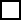  на субсидирование части затрат, связанных с уплатой лизинговых платежей при заключении договора (договоров) лизинга оборудования с российскими лизинговыми организациями в целях создания и (или) развития либо модернизации производства товаров (работ, услуг) в размере  ________________________________________________________ рублей.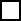                                   (сумма цифрами и прописью)3. Подтверждаем, что на дату подачи настоящего заявления в Администрацию Любимского муниципального района Ярославской области (далее – Администрация)___________________________________________________:(полное наименование заявителя)- не является кредитной или страховой организацией, инвестиционным фондом, негосударственным пенсионным фондом, профессиональным участником рынка ценных бумаг, ломбардом;- не является участником соглашений о разделе продукции;- не осуществляет предпринимательскую деятельность в сфере игорного бизнеса;- не является в порядке, установленном законодательством Российской Федерации о валютном регулировании и валютном контроле, нерезидентом Российской Федерации;- не осуществляет производство и реализацию подакцизных товаров, а также добычу и реализацию полезных ископаемых, за исключением общераспространенных полезных ископаемых;- не находится в стадии реорганизации, ликвидации и банкротства;- не имеет просроченной задолженности перед бюджетами всех уровней и внебюджетными фондами по налоговым платежам и иным обязательным платежам в бюджетную систему Российской Федерации;- обеспечивает уровень заработной платы, выплачиваемой наемным работникам за квартал, предшествующий кварталу, в котором подана заявка, не ниже действующего прожиточного минимума для трудоспособного населения, действующего  на территории Ярославской области в квартал, предшествующий кварталу, в котором подана заявка;- осуществляет на территории Ярославской области хозяйственную деятельность в течение срока не менее 12 месяцев на дату подачи заявки;- в отношении заявителя не принималось решений об оказании аналогичной государственной поддержки (в случае оказания аналогичной финансовой поддержки  сроки ее оказания истекли);- заявителем не было допущено нарушений порядка и условий оказанной ранее государственной поддержки, в том числе необеспечения целевого использования средств такой поддержки (в случае нарушений порядка и условий оказанной ранее государственной поддержки с момента совершения указанных нарушений прошло более трех лет);- деятельность предприятия не приостановлена в порядке, установленном Кодексом Российской Федерации об административных правонарушениях.4. Подтверждаем достоверность представленной в заявке на предоставление субсидии информации и право департамента и комиссии департамента по предоставлению финансовой поддержки субъектам малого и среднего предпринимательства Ярославской области запрашивать у заявителя, а также в уполномоченных органах власти и иных организациях (учреждениях) информацию, уточняющую представленные сведения.5. Даем согласие в случае  предоставления субсидии  обеспечить  в  период действия соглашения о предоставлении субсидии увеличение среднесписочной численности наемных работников до _____ человек на конец года, в котором получена субсидия, до _____ человек на конец первого года, следующего после года получения субсидии, до _____ человек на конец второго года после года получения субсидии.6. Даем согласие на осуществление Администрацией и органами финансового контроля проверок соблюдения условий, целей и порядка предоставления субсидии.7. Уведомлены о том, что неявка в Администрацию для подписания соглашения в течение 15 рабочих дней с момента получения заявителем уведомления о готовности проекта соглашения и необходимости его подписания по любым, в том числе не зависящим от заявителя, причинам означает односторонний добровольный отказ заявителя от получения субсидии.Опись документов прилагается на ____ л.Дата регистрации заявления «_____»_________ 20____ г. Регистрационный номер (заполняется сотрудником Администрации, принявшим заявление) ___________АНКЕТАзаявителя, претендующего на предоставление субсидии на субсидирование части затрат, связанных с уплатой первого взноса (аванса), и (или) части затрат, связанных с уплатой лизинговых платежей при заключении договора (договоров) лизинга оборудования с российскими лизинговыми организациями в целях создания и (или) развития либо модернизации производства товаров (работ, услуг)1. Информация о юридическом лице (индивидуальном предпринимателе)*Среднемесячная заработная плата, выплачиваемая наемным работникам за квартал, предшествующий кварталу, в котором подана заявка, не может быть ниже прожиточного минимума для трудоспособного населения, действующего на территории Ярославской области в квартале, предшествующем кварталу, в котором подана заявка.2. Информация о финансовой деятельности юридического лица (индивидуального предпринимателя)3. Информация о договоре (договорах) лизинга и  о предмете договора лизинга4. Информация о затратах, произведенных заявителем по договору (договорам) лизингаСубъект малого (среднего) предпринимательства несет предусмотренную законодательством Российской Федерации ответственность за недостоверность представленных сведений, повлекшую неправомерное получение бюджетных средств.ФОРМЫ расчетов субсидии на субсидирование части затрат, связанных с уплатой первого взноса (аванса) при заключении договора (договоров) лизинга оборудования с российскими лизинговыми организациями в целях создания и (или) развития либо модернизации производства товаров (работ, услуг)/ субсидии на субсидирование части затрат, связанных с уплатой лизинговых платежей по договору (договорам) лизинга, заключенному с российскими лизинговыми организациями в целях создания и (или) развития либо модернизации производства товаров (работ, услуг)РАСЧЁТразмера субсидии на субсидирование части затрат, связанных с уплатой первого взноса (аванса) при заключении договора (договоров) лизинга оборудования с российскими лизинговыми организациями в целях создания и (или) развития либо модернизации производства товаров (работ, услуг), ______________________________________________________________________________________________________(полное наименование субъекта малого (среднего) предпринимательства Ярославской области)ИНН _________________________, расчётный счёт______________________________________________________, наименование банка __________________________________, корреспондентский счёт__________________________, вид деятельности организации по Общероссийскому классификатору видов экономической деятельности _____________________________________________________________________________________________________,договор лизинга от ________________ № _________ заключён с ________________________________________________.Размер предоставляемой субсидии _____________________________________________________________ рублей.                                                                                                   (сумма цифрами и прописью)Расчёт подтверждаю.«____»__________________ 20___г.Расчёт подтверждаю.«____»__________________ 20___г.Форма 2РАСЧЁТразмера субсидии на субсидирование части затрат, связанных с уплатой лизинговых платежей по договору (договорам) лизинга, заключенному с российскими лизинговыми организациями в целях создания и (или) развития либо модернизации производства товаров (работ, услуг), ____________________________________________________________________________________________________________________(полное наименование субъекта малого (среднего) предпринимательства Ярославской области)за _______________________ 20__ года(период уплаты процентов)ИНН _________________________, расчётный счёт _____________________________________________________,наименование банка _________________________________, корреспондентский счёт ___________________________,вид деятельности организации по Общероссийскому классификатору видов экономической деятельности  ______________________________________________________________________________________________________,договор лизинга от __________ №_________ заключён с ______________________________________________________,сумма фактически произведённого лизингового платежа ______________________________________________________,в том числе налог на добавленную стоимость ________________________________________________________________Размер предоставляемой субсидии ____________________________________________________________ рублей.                                            (сумма цифрами и прописью)СОГЛАСОВАНОЗаместитель Главы администрациипо экономике_____________С.А.ВасильевПОДПРОГРАММАМУНИЦИПАЛЬНАЯ ЦЕЛЕВАЯ ПРОГРАММА«Поддержка потребительского рынка на селе» на 2016 годОтветственный исполнитель: Заведующий отделом экономики                                                __________________И.В.Соколова I. Характеристика текущего состояния, описание основных проблем соответствующей отрасли экономики, анализ причин возникновения проблем и описание основных возможных рисков реализации подпрограммыОбоснованием необходимости разработки и реализации подпрограммы является сложная социально-экономическая ситуация в сфере потребительского рынка на селе. Одним из основных принципов функционирования потребительского рынка является развитие конкурентной среды, что позволяет эффективно использовать рыночные механизмы для повышения качества товаров и услуг, их ценовой и территориальной доступности.Программно-целевой метод решения  проблем обеспечения сельского населения качественными и доступными товарами и бытовыми услугами доказал свою эффективность. В районе реализовывалась целевая программа «Развитие и совершенствование бытового обслуживания населения Любимского муниципального района Ярославской области», районная целевая программа «Поддержка потребительского рынка на селе» на 2010-2011 годы. В 2012 году действовала МЦП «Поддержка потребительского рынка на селе». В рамках реализации мероприятий  подпрограммы «Поддержка потребительского рынка на селе» муниципальной программы «Экономическое развитие и инновационная экономика в Любимском муниципальном районе» Администрацией ЛМР осуществляются меры, направленные на комплексное развитие сферы услуг на селе, расширение социально значимых видов услуг, повышение квалификации специалистов отрасли бытового обслуживания. В рамках реализации подпрограммы “Поддержка потребительского рынка на селе» в 2015 году было обеспечено сельское население  района 42 отдалённых труднодоступных сельских населённых пунктов, где нет стационарной сети, товарами первой необходимости. В течение 2011-2014 годов число объектов бытового обслуживания в городе  возросло.По району сохраняется обеспеченность торговыми площадями: суммарная фактическая обеспеченность торговыми площадями превышает нормативный стандарт, утверждённый постановлением Правительства  области от 31.01.2011 № 39-п «Об установлении нормативов минимальной обеспеченности населения площадью торговых объектов». Фактическая обеспеченность торговыми площадями в районе по продаже товаров превышает нормативный стандарт в 1,7 раза. Cоциально-экономическая ситуация в сфере потребительского рынка на селе остаётся сложной. Остаётся проблема доставки товаров в населённые пункты, расположенные вдали от крупных населённых пунктов, дорожных магистралей и с небольшим количеством проживающих (в основном пенсионного возраста). Жители таких населённых пунктов лишены возможности пользоваться социально значимыми услугами по месту жительства. В  населенных пунктах, где количество жителей не превышает 10-20 человек, нет стационарных точек торговли. Обеспечение жителей таких населенных пунктов социально значимыми товарами первой необходимости осуществляется путем выездной торговли. На территории района в 2015 году доставка осуществлялась в 42 сельских населенных пункта.Состояние дел в сфере бытового обслуживания населения, особенно на селе, остаётся нестабильным. Потребителями бытовых услуг на селе в основном являются граждане с низкой платёжеспособностью: неработающие пенсионеры и малообеспеченные семьи. Вследствие этого организации сдерживают цены на уровне потребительского спроса, что влечёт за собой убытки. Таким образом, на селе сохраняется дефицит предприятий, оказывающих бытовые услуги населению ввиду отсутствия их экономической привлекательности, низкого уровня развития частного предпринимательства на селе. Экономическая ситуация вынуждает организации сферы бытовых услуг закрываться или заниматься другим видом деятельности.   Мониторинг мероприятий по реализации, обучению и защите прав потребителей в рамках Закона РФ от 07.02.1992 года № 2300-I «О защите прав потребителей» показал необходимость обучения сельского населения основам защиты прав потребителей. За 2015 год специалистом администрации было рассмотрено и удовлетворено 28 обращений граждан по нарушениям  законодательства о защите прав потребителей.Еще одной проблемой является слабая обеспеченность предприятий потребительского рынка на селе профессиональными кадрами, которая должна решаться путём обучения, повышения квалификации, участия в конкурсах и мастер-классах.Реализация программы будет направлена в первую очередь на преодоление слабых сторон обеспечения сельского населения услугами торговли  и бытового обслуживания, к числу которых относятся:- недостаточное развитие инфраструктуры предприятий потребительского рынка, особенно в отдалённых сельских населённых пунктах;- недостаточное обеспечение сельского населения, проживающих в отдалённых населённых пунктах, торговыми площадями;- отсутствие в отдалённых труднодоступных населённых пунктах стационарных точек торговли;- дефицит сети предприятий по оказанию бытовых услуг сельскому населению области;- низкий уровень материально-технической базы  и высокая изношенность оборудования в сфере бытового обслуживания;- отсутствие системы обеспечения качества и безопасности товаров и услуг для сельского населения;- нехватка профессиональных кадров для обеспечения сельского населения услугами торговли и бытового обслуживания.Существенными факторами успеха намеченных изменений в обеспечении доступности потребительского рынка для сельского населения являются:- наличие политической воли к повышению качества торгового обслуживания сельского населения;- наличие необходимой ресурсной базы для доставки товаров в отдалённые сельские населённые пункты и расширения рынка бытовых услуг;- наличие высококвалифицированных кадров, которые будут вовлечены в реализацию мероприятий по развитию и совершенствованию бытового обслуживания населения и торговли в районе.В качестве рисков (угроз) для реализации мероприятий по развитию и совершенствованию потребительского рынка в Любимском районе Ярославской области можно выделить следующие:- природно-климатические;- плохое качество дорог и их содержание, особенно в зимний период, а также отсутствие дорог к ряду населённых пунктов;- социальные, обусловленные недостаточным количеством подготовленных кадров в отрасли общественного питания и бытового обслуживания, проживающих в сельской местности;- законодательные, выражающиеся в недостаточном совершенстве законодательной базы по регулированию торговой деятельности.Из приведённого выше анализа проблем обеспечения сельского населения услугами торговли  и бытового обслуживания следует, что стоящие перед районом задачи по повышению качества жизни сельского населения носят комплексный характер и требуют для своего решения согласованных действий органов исполнительной власти, органов местного самоуправления муниципальных районов области, организаций всех форм собственности и предпринимателей, оказывающих услуги населению.В целом можно сделать вывод о том, что отказ от решения указанных проблем с помощью программно-целевого метода приведёт к дальнейшему ухудшению условий жизни на селе.Использование других вариантов решения проблемы не приведёт к решению поставленных задач. Обеспечение сельского населения товарами первой необходимости и оказание бытовых услуг сельскому населению в отдалённых, труднодоступных населённых пунктах осуществляется выездным методом. Доставка товаров и услуг в такие населённые пункты связана со значительными финансовыми затратами. Возникает риск ликвидации этих видов деятельности на селе. Поэтому для обеспечения сельского населения качественными и безопасными товарами и услугами необходима государственная поддержка.2. Описание основных целей, задач и прогноз конечных результатов подпрограммы Цель подпрограммы - обеспечение сельского  населения социально значимыми потребительскими товарами и бытовыми услугамиЗадача: Повышение уровня и качества жизни населения в части обеспеченности  качественными и безопасными социально значимыми потребительскими товарами.Раздел Программы социально-экономического развития Любимского района, которому соответствует цель данной подпрограммы - создание предпосылок для стабилизации и повышения жизненного уровня населения района, обеспечения социальных гарантий жителей района в сфере торгового обслуживания  населенных пунктов поселений района.Ожидаемые результаты реализации подпрограммы соответствуют приоритетной задаче социально-экономического развития района - повышению уровня и качества жизни населения в части обеспеченности  качественными и безопасными социально значимыми потребительскими товарами.Плановые показатели, предусмотренные  в процессе реализации программы, приведены в приложении 2 к программе.3. Сроки реализации подпрограммы в целом, контрольные этапы и сроки их реализации с указанием промежуточных показателейПодпрограмма рассчитана на 2016 год. Выделения этапов не предусматривается. Мероприятия реализуются на протяжении всего действия подпрограммы.Перечень мероприятий подпрограммы с указанием сроков их реализации и ожидаемых результатовПеречень мероприятий подпрограммы приведен в приложении 1 к программе.Информацию по финансовому обеспечению за счет всех источников финансирования Расчёт бюджетных средств осуществлён с учётом опыта реализации и муниципальной  программы «Экономическое развитие и инновационная экономика в Любимском муниципальном районе» на 2016 год, а также исходя из возможностей местного бюджета в софинансировании мероприятий подпрограммы.Расходы на обеспечение подпрограммы складываются исходя из количества отдалённых населённых пунктов, расположенных на территории муниципального района, расстояния  согласно маршрутам движения,  цены горюче-смазочных материалов, суммы убытков по содержанию комплексных приёмных пунктов, прачечных, бань, салонов и мастерских, оказывающих бытовые услуги населению.7, Порядок оценки эффективности подпрограммыОценка эффективности подпрограммы проводится ответственным исполнителем и осуществляется в целях оценки планируемого вклада результатов подпрограммы в социально-экономическое развитие Любимского муниципального района Ярославской области в соответствии с приложением 2 к Порядку разработки, реализации и оценки эффективности муниципальных программ Любимского муниципального района Ярославской области, утвержденному постановлением администрации Любимского муниципального района № 09-1514/13 от  года «Об утверждении Порядка разработки,  реализации и оценки эффективности муниципальных программ Любимского муниципального района Ярославской  области и закрепления процедуры изменения (корректировки) или досрочного прекращения данных программ с учетом фактически достигнутых результатов в ходе их реализации» (с учетом внесенных изменений).Приложение № 1 к подпрограмме ПОРЯДОК предоставления организациям и (или) индивидуальным предпринимателям, занимающимся доставкой товаров в отдалённые сельские населённые пункты Любимского муниципального района, субсидии на возмещение части затрат по доставке товаровI. Условия предоставления субсидий1.1.	Субсидии предоставляются на безвозмездной безвозвратной основе юридическим лицам и (или) индивидуальным предпринимателям, обратившимся в Администрацию Любимского муниципального района в целях возмещения части затрат по доставке товаров в отдалённые сельские населенные пункты Любимского муниципального района.1.2.	Право на получение субсидии имеют организации, зарегистрированные в установленном порядке и осуществляющие деятельность на территории Любимского муниципального района, соответствующие следующим критериям:1.2.1.	Отсутствие просроченной задолженности по налоговым и иным обязательным платежам в бюджеты всех уровней и внебюджетные фонды. 1.2.2.	Осуществление деятельности по оказанию услуг торговли на территории сельских поселений Любимского муниципального района.1.3.	Субсидии предоставляются юридическому лицу или индивидуальному предпринимателю на возмещение части затрат, осуществлённых при доставке товаров в отдаленные сельские населенные пункты, не имеющие стационарной торговой сети.Под затратами, осуществлёнными при доставке товаров в отдаленные сельские населенные пункты, не имеющие стационарной торговой сети, в целях настоящего Порядка, понимаются затраты на приобретение горюче-смазочных материалов.1.4.	Максимальный размер субсидии рассчитывается по формуле:C = S x P x N,где:С – величина подлежащей предоставлению субсидии (руб.);S – расстояние согласно маршрутам движения (км.);Р – цена горюче-смазочных материалов за  (руб./литр);N – норма расхода горюче-смазочных материалов на  (на основании нормы, утвержденной распоряжением Минтранса № АМ-23-р от 14.03.2008 года (с учетом изменений от 14.05.2014 года № НА-50-р), но не более 0,23). 1.5.	Величина субсидии, подлежащей предоставлению за соответствующий период, рассчитывается как сумма субсидий, рассчитанных по формуле, определённой пунктом 1.4. настоящего раздела, за каждый день, в котором получателем субсидии осуществлялась доставка и реализация товаров в соответствующих населённых пунктах.1.6.	Субсидия предоставляется по мере поступления денежных средств из областного бюджета и  в пределах бюджетных ассигнований, предусмотренных на эти цели.1.7.	При наличии нескольких претендентов на получение субсидии и недостатке бюджетных ассигнований для предоставления субсидии в полном размере, величина субсидии распределяется между претендентами пропорционально размеру подлежащих предоставлению субсидий, рассчитанных в соответствии с пунктом 1.4.1.8. До 25 декабря Получатель субсидии предоставляет в Администрацию Любимского МР  предварительный расчёт расходов за IV квартал по форме справки-расчёта, на возмещение расходов по доставке товаров в отдалённые сельские населённые пункты, с пометкой «предварительный расчет».Расходы за IV квартал, превышающие расходы, указанные в предварительном расчете, возмещению не подлежат.II. Порядок предоставления субсидий2.1.	Для получения субсидий юридическое лицо или индивидуальный предприниматель представляет в Администрацию Любимского муниципального района заявление установленной формы (приложение №1). К заявлению прилагаются документы, указанные в разделе 3 настоящего Порядка. 2.2.	Администрация Любимского муниципального района проводит проверку представленных документов, а также проверяет соответствие заявителя условиям предоставления субсидии.Несоответствие представленных документов перечисленным требованиям является основанием для отказа в предоставлении субсидии. 2.3.	Срок рассмотрения документов может составлять не более 14-ти дней.2.4.	По результатам рассмотрения Администрация Любимского муниципального района в установленном порядке готовит:  2.4.1.	при отрицательных результатах проверки документов и (или) при отсутствии неиспользованных бюджетных ассигнований для предоставления субсидии - мотивированный отказ заявителю, который может быть обжалован в судебном порядке.2.4.2.	при положительных результатах проверки документов и наличии неиспользованных бюджетных ассигнований для предоставления субсидии – проект соглашения о выделении средств с указанием их величины. 2.5.	После заключения соглашения о предоставлении субсидии и при  поступлении средств из областного бюджета, денежные средства перечисляются получателю субсидии.III. Требования по составу документов, представляемых для получения субсидииЮридические лица или индивидуальные предприниматели, претендующие на получение субсидии, представляют следующие документы:3.1.	Официальное обращение по форме согласно приложению № 1 к настоящему Порядку.3.2.	Копию свидетельства о внесении записи в Единый государственный реестр юридических лиц или Единый государственный реестр индивидуальных предпринимателей (представляется нотариально заверенная копия или копия, заверенная налоговым органом).3.3.	Копию свидетельства о постановке на учет в налоговом органе (представляется нотариально заверенная копия или копия, заверенная налоговым органом).3.4.	Справку налогового органа об отсутствии  просроченной задолженности по налоговым и иным обязательным платежам в бюджеты всех уровней.3.5.	Справку-расчёт субсидии на возмещение расходов по доставке товаров в отдалённые сельские населенные пункты по форме согласно приложению № 2 к настоящему Порядку с приложением подтверждающих документов:- копии путевых листов;- копии чеков об оплате ГСМ.3.6  Справку о маршрутах движения автолавок с указанием начального, промежуточных и конечного населенных пунктов каждого маршрута, а также расстояния между этими  населенными пунктами и общей протяженности маршрута.Приложение 1 к Порядку предоставления организациям и (или) индивидуальным предпринимателям, занимающимся доставкой товаров в отдалённые сельские населённые пункты Любимского муниципального района, субсидии на возмещение части затрат по доставке товаров                                       В Администрацию                                       Любимского муниципального района                                       ____________________________________                                       ____________________________________                                       (должность руководителя организации,                                        наименование организации или Ф.И.О.                                         индивидуального предпринимателя)ЗАЯВЛЕНИЕо предоставлении субсидии    В   соответствии   с   ведомственной   целевой   программой  департамента агропромышленного комплекса и потребительского рынка Ярославской области на 2015 год и плановый период 2016 и 2017 годов  и муниципальной    программой   "Экономическое развитие и инновационная экономика в Любимском муниципальном районе " прошу предоставить в 201__ году  субсидию  на  возмещение  части  затрат на горюче-смазочные материалы,   произведенных при доставке товаров в отдаленные населенные пункты Любимского муниципального района  в сумме ________________________________________________________________________руб.коп.    Сведения о заявителе (по форме 1 или 2)   и документы прилагаются:    Дата:Руководитель:    М.П.Форма 1                          Сведения об организации    Достоверность представленных сведений подтверждаю    "___" ________________ 20___ г.    Руководитель организации  ___________________/_______________________                                  (подпись)          (расшифровка подписи)Форма 2                Сведения об индивидуальном предпринимателе    Достоверность представленных сведений подтверждаю    "___" ________________ 20__ г.    Индивидуальный предприниматель ______________/_______________________                                     (подпись)      (расшифровка подписи)Приложение № 2 к Порядку предоставления организациям и (или) индивидуальным предпринимателям, занимающимся доставкой товаров в отдалённые сельские населённые пункты Любимского муниципального района, субсидии на возмещение части затрат по доставке товаровНаименование организации______________________________________ИНН/КПП ______________________________Справка-расчетна возмещение расходов по доставке товаров в отдаленныесельские населенные пунктыза ___________ квартал 201__ года        Руководитель:    Главный бухгалтер:    М.П.Приложение 3к Порядку предоставления организациям и (или) индивидуальным предпринимателям, занимающимся доставкой товаров в отдалённые сельские населённые пункты Любимского муниципального района, субсидии на возмещение части затрат по доставке товаровПереченьотдаленных сельских населенных пунктов Любимскогомуниципального района, не имеющих стационарной торговой сетиПриложение 1 к программеИспользуемые сокращения: ОЭ – отдел экономикиУФ – управление финансов администрации Любимского муниципального районаКС – Координационный Совет по предпринимательству*Объемы софинансирования за счет средств местного бюджета могут быть уточнены в случае выделения областным бюджетом сумм на финансирование мероприятий.Приложение  № 2 к программеСВЕДЕНИЯ О ЦЕЛЕВЫХ ИНДИКАТОРАХ (ПОКАЗАТЕЛЯХ) МУНИЦИПАЛЬНОЙ ПРОГРАММЫ, ИНДИКАТОРАХ (ПОКАЗАТЕЛЯХ) ПОДПРОГРАММ И ИХ ЗНАЧЕНИЯХО внесении изменений в  муниципальную программу «Экономическое развитие и инновационная экономика в Любимском муниципальном районе»Наименование муниципальной программы«Экономическое развитие и инновационная экономика в Любимском муниципальном районе»«Экономическое развитие и инновационная экономика в Любимском муниципальном районе»Ответственный исполнитель муниципальной программыОтдел экономики администрации Любимского муниципального районаОтдел экономики администрации Любимского муниципального районаКуратор муниципальной программыЗаместитель Главы администрации по экономике Васильев Сергей АнатольевичЗаместитель Главы администрации по экономике Васильев Сергей АнатольевичСроки реализации муниципальной программы2016 год2016 годЦель муниципальной программыОбеспечение сельского  населения социально значимыми потребительскими товарами;Формирование благоприятных условий для развития субъектов малого и среднего предпринимательства Любимского района (далее – СМиСП), способствующих увеличению вклада СМиСП в экономику Любимского района.Обеспечение сельского  населения социально значимыми потребительскими товарами;Формирование благоприятных условий для развития субъектов малого и среднего предпринимательства Любимского района (далее – СМиСП), способствующих увеличению вклада СМиСП в экономику Любимского района.Объём финансирования муниципальной программы, в том числе по годам реализации, тыс.руб.МБ –310,0ОБ – 159,999МБ –310,0ОБ – 159,999Перечень целевых  и  ведомственных программ, входящих в состав муниципальной программыМЦП «Поддержка малого и среднего предпринимательства  Любимского района»Отдел экономики Перечень целевых  и  ведомственных программ, входящих в состав муниципальной программыМЦП «Поддержка потребительского рынка на селе» Отдел экономикиСроки реализации программы в целом, контрольные этапы и сроки их реализации с указанием промежуточных показателейПрограмма рассчитана на 2016 год. Выделения этапов не предусматривается. Мероприятия реализуются на протяжении всего действия программы.Перечень подпрограмм и мероприятий программы с указанием сроков их реализации и ожидаемых результатовВ рамках реализации муниципальной программы действуют подпрограммы:«Поддержка малого и среднего предпринимательства  Любимского района» на 2016 год;«Поддержка потребительского рынка на селе» на 2016  год.Перечень мероприятий программы приведен в приложении 1 к программе.Информацию по финансовому обеспечению за счет всех источников финансирования (с расшифровкой по главным распорядителям бюджетных средств, мероприятиям, а также по годам реализации муниципальной программы)Порядок оценки эффективности программыОценка эффективности программы проводится ответственным исполнителем и осуществляется в целях оценки планируемого вклада результатов подпрограммы в социально-экономическое развитие Любимского муниципального района Ярославской области в соответствии с приложением 2 к Порядку разработки, реализации и оценки эффективности муниципальных программ Любимского муниципального района Ярославской области, утвержденному постановлением администрации Любимского муниципального района № 09-1514/13 от  года «Об утверждении Порядка разработки,  реализации и оценки эффективности муниципальных программ Любимского муниципального района Ярославской  области и закрепления процедуры изменения (корректировки) или досрочного прекращения данных программ с учетом фактически достигнутых результатов в ходе их реализации» (с учетом внесенных изменений).Наименование муниципальной программы«Экономическое развитие и инновационная экономика  в Любимском муниципальном районе»Ответственный исполнитель подпрограммыЗаведующий отделом экономики администрации ЛМРСоколова Инна ВладимировнаКуратор муниципальной программыЗаместитель Главы администрации по экономике Васильев Сергей АнатольевичСроки реализации подпрограммы2016 годЦель подпрограммыФормирование благоприятных условий для развития субъектов малого и среднего предпринимательства Любимского района (далее – СМиСП),способствующих увеличению вклада СМиСП в экономику Любимского района.Объём финансирования подпрограммы из бюджета муниципального района, в том числе по годам реализации, тыс.руб.2016 год – 403,0В т.ч. МБ – 300,0ОБ – 103,0Перечень основных мероприятий, входящих в состав подпрограммыПроведение конкурсов, конференций, семинаров, «круглых столов», заседаний КСМиСП, направленных на поддержку предпринимательства;Развитие системы финансовой поддержки субъектов малого и среднего предпринимательства.Характеристика текущего состояния, описание основных проблем соответствующей отрасли экономики, анализ причин возникновения проблем и описание основных возможных рисков реализации подпрограммыРазвитие малого и среднего предпринимательства является важным условием функционирования рыночной экономики и одной из важных социально-экономических задач общегосударственного значения.      Малое и среднее предпринимательство стало неотъемлемой частью экономики       Любимского муниципального района. Участвуя  во многих видах экономической деятельности, субъекты малого и среднего предпринимательства Любимского района обеспечивают формирование конкурентной среды,  повышение доходов консолидированного бюджета района, занятость и повышение уровня жизни населения, формирование среднего класса.  Экономическое и социальное развитие района напрямую зависит от развития данного сектора экономики.     Выполнить свою социально-экономическую миссию  субъекты малого и среднего предпринимательства могут лишь при наличии благоприятных условий для их деятельности.      В Любимском районе уже имеется положительный опыт содействия развитию малого и среднего бизнеса с помощью программно-целевых методов. Основные экономические показатели деятельности малых и средних предприятий по Любимскому МР по состоянию за январь – сентябрь 2015 года:Отгружено товаров собственного производства, выполнено работ и услуг собственными силами малыми и средними предприятиями (без НДС и акцизов) по малым предприятиям (без микропредприятий) на 17,45 млн. руб. (90,6% к соответствующему периоду прошлого года).Оборот организаций по малым предприятиям (без микропредприятий) 128467,1 тыс. руб. (87,0% к соответствующему периоду прошлого года).Продукция общественного питания по малым предприятиям (без микропредприятий) 5158,0 тыс. руб. (91,2% к соответствующему периоду прошлого года).Автобусами в январе-сентябре 2015 г. перевезено пассажиров на 36.9 процента меньше, чем в январе-сентябре 2014 г., пассажирооборот сократился на 28.0 процента. В январе-сентябре 2015 г. регулярность движения во внутригородском и в пригородном сообщениях составила 100.0 процентов.Наименование ресурсовПотребность, тыс.руб.Потребность, тыс.руб.Потребность, тыс.руб.Наименование ресурсовОБМБВСПредоставление субъектам малого и среднего предпринимательства субсидий на субсидирование части затрат, связанных с уплатой лизинговых платежей по договору (договорам) лизинга, заключенному (заключенным) с российскими лизинговыми организациями в целях создания и (или) развития либо модернизации производства товаров (работ, услуг)103,0300,0Приложение 1 к подпрограммеПриложение 2 к подпрограммеФорма_____________________________(полное наименование субъекта малого (среднего) предпринимательства)_____________________________(адрес, дата, исходящий номер)В Администрацию Любимского муниципального района  Ярославской области«____»________________ 20___г.Руководитель субъекта малого (среднего) предпринимательстваМ.П.(подпись)(расшифровка подписи)(наименование должности ответственного лица Администрации)(подпись)(расшифровка подписи)Приложение 3к ПодпрограммеФормаПолное наименование юридического лица (индивидуального предпринимателя)Организационно-правовая формаРегистрационные данные (дата, место и орган регистрации)Адрес местонахожденияПочтовый адрес Телефон/факс организацииАдрес электронной почтыФ.И.О. руководителя, телефонФ.И.О. главного бухгалтера, телефонФ.И.О., наименование должности контактного лица, телефонСостав учредителей (участников) субъекта  малого (среднего) предпринимательства   (юридического лица) с указанием юридического адреса каждого учредителя                                                              доля в уставном капитале, процентовСостав учредителей (участников) субъекта  малого (среднего) предпринимательства   (юридического лица) с указанием юридического адреса каждого учредителя                                                              Применяемая система налогообложенияОсновной вид деятельности (в соответствии с Общероссийским классификатором видов экономической деятельности с расшифровкой), дата начала осуществления данного вида деятельности Среднемесячная заработная плата работников за  квартал, предшествующий кварталу, в котором подана заявка, рублей*Наименование показателяЗа год, предшеству-ющий дате подачи заявкиЗа последний отчетный период текущего года (указать период)123Выручка от реализации товаров (выполнения работ, оказания услуг) за прошедший год (без учёта налога на добавленную стоимость), тыс. рублейУплаченные налоги и платежи во внебюджетные фонды – всего, тыс. рублейв том числе по видам бюджета:- федеральный бюджет- областной бюджет- местный бюджет- внебюджетные фондыВыработка на одного работающего (соотношение выручки от реализации товаров (выполнения работ, оказания услуг) (без учёта налога на добавленную стоимость) и среднесписочной численности сотрудников), тыс. рублейСреднесписочная численность работников (человек)Создано рабочих мест (шт.)№ п/пДоговор лизинга 
(дата, номер)Наименование предмета лизинга в соответствии с договором купли-продажи123№   п/пНомер договора лизингаСтоимость предмета лизинга (тыс. рублей)Общая сумма затрат, подлежащих уплате по договору лизинга (рублей)Объем собственных средств (рублей)Объем запрашиваемой субсидии (рублей)123456ИтогоИтого«____»__________________ 20___г.М.П.«____»__________________ 20___г.М.П.Руководитель субъекта малого (среднего) предпринимательстваГлавный бухгалтер субъекта малого (среднего) предпринимательства(подпись)(расшифровка подписи)(подпись)(расшифровка подписи)Приложение 4к ПодпрограммеФорма 1Номер платёж-ного поруче-нияДата платежаСумма первого взноса (авансового платежа)с налогом на добавленную стоимость, рублейСумма первого взноса(авансового платежа)без налога на добавленную стоимость,рублейРасчёт размера субсидиидля субъектов, применяющихобщую систему налогообложения(гр. 4 × 95 / 100), рублейРасчёт размера субсидиидля субъектов, применяющих специальные режимы налогообложения(гр. 3 × 95 / 100), рублей123456Руководитель субъекта малого (среднего)предпринимательства(подпись)(расшифровка подписи)Главный бухгалтерМ.П.(подпись)(расшифровка подписи)Руководитель лизинговой компании(подпись)(расшифровка подписи)Главный бухгалтерМ.П.(подпись)(расшифровка подписи)№п/п Дата платежа по графику лизинговых платежей Размер произведенных платежейПериод, за который производится платёж Остаток лизинговых платежейОстаток лизинговых платежейДата уплаты лизингового платежа, номер платёжного поручения Размер субсидии для субъектов,применяющихобщую систему налогообложения(гр. 3 х 95/100)(рублей)Размер субсидиидля субъектов, применяющих специальные режимы налогообложения(гр. 3 х95/100)(рублей)№п/п Дата платежа по графику лизинговых платежей Размер произведенных платежейПериод, за который производится платёж с налогом на добавленную стоимость или не облагаемый налогом на добавленную стоимость (рублей)без налога на добавленную стоимость (рублей)Дата уплаты лизингового платежа, номер платёжного поручения Размер субсидии для субъектов,применяющихобщую систему налогообложения(гр. 3 х 95/100)(рублей)Размер субсидиидля субъектов, применяющих специальные режимы налогообложения(гр. 3 х95/100)(рублей)12 34 56 7 8 9 Итого Итого Расчёт, своевременную уплату лизинговых платежей подтверждаю.Расчёт, своевременную уплату лизинговых платежей подтверждаю.Расчёт, своевременную уплату лизинговых платежей подтверждаю.Расчёт, своевременную уплату лизинговых платежей подтверждаю.«____»__________________ 20___г.Руководитель лизинговой компании (филиала)(подпись)(расшифровка подписи)Главный бухгалтер М.П.(подпись)(расшифровка подписи)Расчёт подтверждаю.«____»__________________ 20___г.Руководитель субъекта малого (среднего) предпринимательства (подпись)(расшифровка подписи)Главный бухгалтер М.П.(подпись)(расшифровка подписи)Наименование муниципальной программы«Экономическое развитие и инновационная экономика в Любимском муниципальном районе»«Экономическое развитие и инновационная экономика в Любимском муниципальном районе»Ответственный исполнитель подпрограммыОтдел экономики администрации ЛМРОтдел экономики администрации ЛМРКуратор муниципальной программыЗаместитель Главы администрации по экономике Васильев Сергей АнатольевичЗаместитель Главы администрации по экономике Васильев Сергей АнатольевичСроки реализации подпрограммы2016 год2016 годЦель подпрограммыОбеспечение сельского  населения социально значимыми потребительскими товарами Обеспечение сельского  населения социально значимыми потребительскими товарами Объём финансирования подпрограммы из бюджета муниципального района, в том числе по годам реализации, тыс.руб.2016 год – 66,999 в том числе:МБ – 10,0ОБ – 56,9992016 год – 66,999 в том числе:МБ – 10,0ОБ – 56,999Перечень основных мероприятий, входящих в состав подпрограммыПредоставление субсидий с целью возмещения части затрат организациям любых форм собственности и индивидуальным предпринимателям, занимающимся доставкой товаров в отдалённые сельские населённые пунктыАдминистрация ЛМРНаименование показателяединица измеренияпланируемое значение (нарастающим итогом)Наименование показателяединица измерения2016 годКоличество сельских населённых пунктов, в которые организована доставка социально значимых товаров  от общего количества сельских населённых пунктов, не обеспеченных стационарными точками торговлиед42Периодичность доставки социально значимых товаров и услуг в сельские населённые пунктыколичество раз  в неделю, не более2Наименование ресурсовПотребностьПотребностьНаименование ресурсов2016 г.2016 г.Наименование ресурсовОБМБФинансовые ресурсы, всего
(тыс. руб.) в том числе по направлениям:56,99910,0субсидии с целью возмещения части затрат организациям любых форм собственности и индивидуальным предпринимателям, занимающимся доставкой товаров в отдалённые сельские населённые пункты56,99910,0Полное и сокращенное наименование организации            Юридический адрес                                        Адрес местонахождения ОГРН                                                     Дата государственной регистрации юридического лица       Ф.И.О. руководителя организации                          Телефон, факс                                            ИНН/КПП                                                  Расчетный счет                                           Наименование банка                                       БИК                                                      Корреспондентский счет                                   Вид деятельности по ОКВЭД                                Фамилия, имя, отчество индивидуального предпринимателя  Адрес места жительства                                  Государственный регистрационный номер записи о          государственной регистрации                             Дата государственной регистрации в качестве             индивидуального предпринимателя                         Телефон                                                 Факс                                                    ИНН                                                 Расчетный счет                                          Наименование банка                                      БИК                                                     Корреспондентский счет                                  Вид деятельности по ОКВЭД                                Дата        Маршрут        Расстояние    согласно     маршрутам    движения   (километров),      S      Стоимость  горюче - смазочных материаловза 1 литр (рублей),     P     Сумма на возмещение  затрат (рублей)  C = S x P x N, где N - норма расходов  горюче-смазочных  материалов на 1 км (но не более 0,23)   1             2                3          4              5         Итого:№ п/пНаименование населенного пункта1Д.Шарна2Д.Наумово3Д.Поторочино4Д.Кинтаново5Д.Пигалево6Д.Карганово7Д.Слобода8Д.Починок9Д.Филиппово10Д.Илькино11Д.Рождество12Д.Романцево13Д.Дорское14Д.Губино15Д.Маслово16Д.Язвицево17Д.Надеево18Д.Варлыгино19Д.Харино20Д.Тюриково21Д.Поляна22Д.Назарово23Д.Хабалево24Д.Власуново25Д.Глебово26Д.Мясниково27Д.Михайловское28Д.Пречистое29Д.Акулово30Д.Раслово31Д.Назимово32Д.Ивановское33Д.Лысцево34С.Исады35Д.Лелицино36Д.Дыбино37Д.Тильбугино38Д.Клюшниково39Д.Андрюково40Д.Стругуново41Д.Понизовки42Д.КирилловоNп\пНаименование мероприятияНаименование мероприятияРезультатРезультатИсполнителиИсполнителиСрок исполненияСрок исполненияОбъем финансирования (тыс.руб.)Объем финансирования (тыс.руб.)Объем финансирования (тыс.руб.)Объем финансирования (тыс.руб.)Объем финансирования (тыс.руб.)Объем финансирования (тыс.руб.)Nп\пНаименование мероприятияНаименование мероприятияРезультатРезультатИсполнителиИсполнителиСрок исполненияСрок исполнениябюджета районабюджета районаОбластной бюджет*Областной бюджет*Внебюджетные средстваВнебюджетные средстваNп\пНаименование мероприятияНаименование мероприятияРезультатРезультатИсполнителиИсполнителиСрок исполненияСрок исполнения201620162016201620162016122334455667788Подпрограмма: Муниципальная целевая программа «Поддержка субъектов малого и среднего предпринимательства Любимского района»Подпрограмма: Муниципальная целевая программа «Поддержка субъектов малого и среднего предпринимательства Любимского района»Подпрограмма: Муниципальная целевая программа «Поддержка субъектов малого и среднего предпринимательства Любимского района»Подпрограмма: Муниципальная целевая программа «Поддержка субъектов малого и среднего предпринимательства Любимского района»Подпрограмма: Муниципальная целевая программа «Поддержка субъектов малого и среднего предпринимательства Любимского района»Подпрограмма: Муниципальная целевая программа «Поддержка субъектов малого и среднего предпринимательства Любимского района»Подпрограмма: Муниципальная целевая программа «Поддержка субъектов малого и среднего предпринимательства Любимского района»Подпрограмма: Муниципальная целевая программа «Поддержка субъектов малого и среднего предпринимательства Любимского района»Подпрограмма: Муниципальная целевая программа «Поддержка субъектов малого и среднего предпринимательства Любимского района»Подпрограмма: Муниципальная целевая программа «Поддержка субъектов малого и среднего предпринимательства Любимского района»Подпрограмма: Муниципальная целевая программа «Поддержка субъектов малого и среднего предпринимательства Любимского района»Подпрограмма: Муниципальная целевая программа «Поддержка субъектов малого и среднего предпринимательства Любимского района»Подпрограмма: Муниципальная целевая программа «Поддержка субъектов малого и среднего предпринимательства Любимского района»Подпрограмма: Муниципальная целевая программа «Поддержка субъектов малого и среднего предпринимательства Любимского района»Подпрограмма: Муниципальная целевая программа «Поддержка субъектов малого и среднего предпринимательства Любимского района»Задача 1.   Популяризация роли предпринимательства, информационная, консультационная и организационная поддержка субъектов малого и среднего предпринимательства.Задача 1.   Популяризация роли предпринимательства, информационная, консультационная и организационная поддержка субъектов малого и среднего предпринимательства.Задача 1.   Популяризация роли предпринимательства, информационная, консультационная и организационная поддержка субъектов малого и среднего предпринимательства.Задача 1.   Популяризация роли предпринимательства, информационная, консультационная и организационная поддержка субъектов малого и среднего предпринимательства.Задача 1.   Популяризация роли предпринимательства, информационная, консультационная и организационная поддержка субъектов малого и среднего предпринимательства.Задача 1.   Популяризация роли предпринимательства, информационная, консультационная и организационная поддержка субъектов малого и среднего предпринимательства.Задача 1.   Популяризация роли предпринимательства, информационная, консультационная и организационная поддержка субъектов малого и среднего предпринимательства.Задача 1.   Популяризация роли предпринимательства, информационная, консультационная и организационная поддержка субъектов малого и среднего предпринимательства.Задача 1.   Популяризация роли предпринимательства, информационная, консультационная и организационная поддержка субъектов малого и среднего предпринимательства.Задача 1.   Популяризация роли предпринимательства, информационная, консультационная и организационная поддержка субъектов малого и среднего предпринимательства.Задача 1.   Популяризация роли предпринимательства, информационная, консультационная и организационная поддержка субъектов малого и среднего предпринимательства.Задача 1.   Популяризация роли предпринимательства, информационная, консультационная и организационная поддержка субъектов малого и среднего предпринимательства.Задача 1.   Популяризация роли предпринимательства, информационная, консультационная и организационная поддержка субъектов малого и среднего предпринимательства.Задача 1.   Популяризация роли предпринимательства, информационная, консультационная и организационная поддержка субъектов малого и среднего предпринимательства.Задача 1.   Популяризация роли предпринимательства, информационная, консультационная и организационная поддержка субъектов малого и среднего предпринимательства.1.1.1.1.Организационное обеспечение и содействие деятельности Координационного совета по малому и среднему бизнесу при Главе районаОрганизационное обеспечение и содействие деятельности Координационного совета по малому и среднему бизнесу при Главе районаВыработка решений по вопросам развития малого и среднего бизнесаВыработка решений по вопросам развития малого и среднего бизнесаОЭОЭпостоянно, по мере заседаний КСпостоянно, по мере заседаний КС-----1.2.1.2.Информационное наполнение сайта Администрации Любимского района http://lubim.yarregion.ruИнформационное наполнение сайта Администрации Любимского района http://lubim.yarregion.ruИнформированность потребителей и представителей бизнеса Информированность потребителей и представителей бизнеса ОЭОЭпостояннопостоянно-----1.3  1.3  Проведение конференций, семинаров, «круглых столов», заседаний КСМиСП, направленных на поддержку предпринимательстваПроведение конференций, семинаров, «круглых столов», заседаний КСМиСП, направленных на поддержку предпринимательстваПовышение информированности, повышение навыков, а  так же  содействие продвижению товаров субъектов малого и среднего бизнесаПовышение информированности, повышение навыков, а  так же  содействие продвижению товаров субъектов малого и среднего бизнесаУФ; Администрация ЛМР  УФ; Администрация ЛМР  в течение годав течение года-----Задача 2.  Развитие системы финансовой поддержки субъектов малого и среднего предпринимательстваЗадача 2.  Развитие системы финансовой поддержки субъектов малого и среднего предпринимательстваЗадача 2.  Развитие системы финансовой поддержки субъектов малого и среднего предпринимательстваЗадача 2.  Развитие системы финансовой поддержки субъектов малого и среднего предпринимательстваЗадача 2.  Развитие системы финансовой поддержки субъектов малого и среднего предпринимательстваЗадача 2.  Развитие системы финансовой поддержки субъектов малого и среднего предпринимательстваЗадача 2.  Развитие системы финансовой поддержки субъектов малого и среднего предпринимательстваЗадача 2.  Развитие системы финансовой поддержки субъектов малого и среднего предпринимательстваЗадача 2.  Развитие системы финансовой поддержки субъектов малого и среднего предпринимательстваЗадача 2.  Развитие системы финансовой поддержки субъектов малого и среднего предпринимательстваЗадача 2.  Развитие системы финансовой поддержки субъектов малого и среднего предпринимательстваЗадача 2.  Развитие системы финансовой поддержки субъектов малого и среднего предпринимательстваЗадача 2.  Развитие системы финансовой поддержки субъектов малого и среднего предпринимательстваЗадача 2.  Развитие системы финансовой поддержки субъектов малого и среднего предпринимательстваЗадача 2.  Развитие системы финансовой поддержки субъектов малого и среднего предпринимательства2.1.2.1.Предоставление субъектам малого и среднего предпринимательства субсидий на субсидирование части затрат, связанных с уплатой лизинговых платежей по договору (договорам) лизинга, заключенному (заключенным) с российскими лизинговыми организациями в целях создания и (или) развития либо модернизации производства товаров (работ, услуг)Предоставление субъектам малого и среднего предпринимательства субсидий на субсидирование части затрат, связанных с уплатой лизинговых платежей по договору (договорам) лизинга, заключенному (заключенным) с российскими лизинговыми организациями в целях создания и (или) развития либо модернизации производства товаров (работ, услуг)в течение годав течение года300,0300,0103,0103,0Итого по подпрограммеИтого по подпрограмме300,0300,0103,0103,0-Подпрограмма: Муниципальная целевая программа «Поддержка потребительского рынка на селе»Подпрограмма: Муниципальная целевая программа «Поддержка потребительского рынка на селе»Подпрограмма: Муниципальная целевая программа «Поддержка потребительского рынка на селе»Подпрограмма: Муниципальная целевая программа «Поддержка потребительского рынка на селе»Подпрограмма: Муниципальная целевая программа «Поддержка потребительского рынка на селе»Подпрограмма: Муниципальная целевая программа «Поддержка потребительского рынка на селе»Подпрограмма: Муниципальная целевая программа «Поддержка потребительского рынка на селе»Подпрограмма: Муниципальная целевая программа «Поддержка потребительского рынка на селе»Подпрограмма: Муниципальная целевая программа «Поддержка потребительского рынка на селе»Подпрограмма: Муниципальная целевая программа «Поддержка потребительского рынка на селе»Подпрограмма: Муниципальная целевая программа «Поддержка потребительского рынка на селе»Подпрограмма: Муниципальная целевая программа «Поддержка потребительского рынка на селе»Подпрограмма: Муниципальная целевая программа «Поддержка потребительского рынка на селе»Подпрограмма: Муниципальная целевая программа «Поддержка потребительского рынка на селе»Подпрограмма: Муниципальная целевая программа «Поддержка потребительского рынка на селе»Задача 3. Обеспечение территориальной доступности товаров и услуг для сельского населения путём оказания государственной поддержкиЗадача 3. Обеспечение территориальной доступности товаров и услуг для сельского населения путём оказания государственной поддержкиЗадача 3. Обеспечение территориальной доступности товаров и услуг для сельского населения путём оказания государственной поддержкиЗадача 3. Обеспечение территориальной доступности товаров и услуг для сельского населения путём оказания государственной поддержкиЗадача 3. Обеспечение территориальной доступности товаров и услуг для сельского населения путём оказания государственной поддержкиЗадача 3. Обеспечение территориальной доступности товаров и услуг для сельского населения путём оказания государственной поддержкиЗадача 3. Обеспечение территориальной доступности товаров и услуг для сельского населения путём оказания государственной поддержкиЗадача 3. Обеспечение территориальной доступности товаров и услуг для сельского населения путём оказания государственной поддержкиЗадача 3. Обеспечение территориальной доступности товаров и услуг для сельского населения путём оказания государственной поддержкиЗадача 3. Обеспечение территориальной доступности товаров и услуг для сельского населения путём оказания государственной поддержкиЗадача 3. Обеспечение территориальной доступности товаров и услуг для сельского населения путём оказания государственной поддержкиЗадача 3. Обеспечение территориальной доступности товаров и услуг для сельского населения путём оказания государственной поддержкиЗадача 3. Обеспечение территориальной доступности товаров и услуг для сельского населения путём оказания государственной поддержкиЗадача 3. Обеспечение территориальной доступности товаров и услуг для сельского населения путём оказания государственной поддержкиЗадача 3. Обеспечение территориальной доступности товаров и услуг для сельского населения путём оказания государственной поддержки3.13.1Предоставление субсидий с целью возмещения части затрат организациям любых форм собственности и индивидуальным предпринимателям, занимающимся доставкой товаров в отдалённые сельские населённые пунктыПредоставление субсидий с целью возмещения части затрат организациям любых форм собственности и индивидуальным предпринимателям, занимающимся доставкой товаров в отдалённые сельские населённые пунктыСохранение количества сельских населённых пунктов, в которые организована доставка товаров  и услугСохранение количества сельских населённых пунктов, в которые организована доставка товаров  и услугОрганизации, осуществляющие доставку товаров в ОНП;Администрация ЛМРОрганизации, осуществляющие доставку товаров в ОНП;Администрация ЛМРВ течение периода действия программыВ течение периода действия программы10,010,056,99956,999Задача 4. Защита прав сельских потребителейЗадача 4. Защита прав сельских потребителейЗадача 4. Защита прав сельских потребителейЗадача 4. Защита прав сельских потребителейЗадача 4. Защита прав сельских потребителейЗадача 4. Защита прав сельских потребителейЗадача 4. Защита прав сельских потребителейЗадача 4. Защита прав сельских потребителейЗадача 4. Защита прав сельских потребителейЗадача 4. Защита прав сельских потребителейЗадача 4. Защита прав сельских потребителейЗадача 4. Защита прав сельских потребителейЗадача 4. Защита прав сельских потребителейЗадача 4. Защита прав сельских потребителейЗадача 4. Защита прав сельских потребителей4.1.4.1.Информирование и обучение сельского населения основам защиты прав потребителейИнформирование и обучение сельского населения основам защиты прав потребителейПубликации в печатиПубликации в печатиАдминистрация ЛМР (консультант-юрист)Администрация ЛМР (консультант-юрист)В течение периода действия программыВ течение периода действия программы4.2.4.2.Организация и проведение семинаров, конференций, «круглых столов» по вопросам обеспечения защиты прав потребителейОрганизация и проведение семинаров, конференций, «круглых столов» по вопросам обеспечения защиты прав потребителейКоличество проведенных семинаров, конференций, «круглых столов» по вопросам обеспечения защиты прав потребителейКоличество проведенных семинаров, конференций, «круглых столов» по вопросам обеспечения защиты прав потребителейАдминистрация ЛМР (консультант-юрист)Администрация ЛМР (консультант-юрист)В течение периода действия программыВ течение периода действия программыИтого по подпрограммеИтого по подпрограмме10,010,056,99956,999ИТОГО ПО ПРОГРАММЕИТОГО ПО ПРОГРАММЕ310,0310,0159,999159,999№п/пНаименование индикатора (показателя)ЕдиницаизмеренияЗначения показателейЗначения показателей№п/пНаименование индикатора (показателя)Единицаизмерения2015 г. (базовый)2016 г.Муниципальная целевая программа « Поддержка субъектов малого и среднего предпринимательства Любимского района»Муниципальная целевая программа « Поддержка субъектов малого и среднего предпринимательства Любимского района»Муниципальная целевая программа « Поддержка субъектов малого и среднего предпринимательства Любимского района»Муниципальная целевая программа « Поддержка субъектов малого и среднего предпринимательства Любимского района»Муниципальная целевая программа « Поддержка субъектов малого и среднего предпринимательства Любимского района»Задача 1.  « Популяризация роли предпринимательства, информационная, консультационная и организационная поддержка субъектов малого и среднего предпринимательства »Задача 1.  « Популяризация роли предпринимательства, информационная, консультационная и организационная поддержка субъектов малого и среднего предпринимательства »Задача 1.  « Популяризация роли предпринимательства, информационная, консультационная и организационная поддержка субъектов малого и среднего предпринимательства »Задача 1.  « Популяризация роли предпринимательства, информационная, консультационная и организационная поддержка субъектов малого и среднего предпринимательства »Задача 1.  « Популяризация роли предпринимательства, информационная, консультационная и организационная поддержка субъектов малого и среднего предпринимательства »1.1.Количество проведенных мероприятий, связанных с поддержкой предпринимательства: конференций, семинаров, «круглых столов», заседаний КСМиСП по актуальным вопросам предпринимательства.Ед.221.2.Количество публикаций в средствах массовой информации, информирующих субъекты малого и среднего предпринимательства о государственной поддержкеЕд11Задача 2. « Развитие системы финансовой поддержки субъектов малого и среднего предпринимательства»Задача 2. « Развитие системы финансовой поддержки субъектов малого и среднего предпринимательства»Задача 2. « Развитие системы финансовой поддержки субъектов малого и среднего предпринимательства»Задача 2. « Развитие системы финансовой поддержки субъектов малого и среднего предпринимательства»Задача 2. « Развитие системы финансовой поддержки субъектов малого и среднего предпринимательства»2.1Количество СМиСП, получивших финансовую поддержкуед.012.2.Количество сохраненных рабочих мест СМиСП, получивших поддержкучел.38382.3. Количество вновь созданных рабочих мест СМиСП, получивших поддержкучел.01Муниципальная целевая программа  «Поддержка потребительского рынка на селе»Муниципальная целевая программа  «Поддержка потребительского рынка на селе»Муниципальная целевая программа  «Поддержка потребительского рынка на селе»Муниципальная целевая программа  «Поддержка потребительского рынка на селе»Муниципальная целевая программа  «Поддержка потребительского рынка на селе»Задача 3.  Обеспечение территориальной доступности товаров и услуг для сельского населения путём оказания государственной поддержкиЗадача 3.  Обеспечение территориальной доступности товаров и услуг для сельского населения путём оказания государственной поддержкиЗадача 3.  Обеспечение территориальной доступности товаров и услуг для сельского населения путём оказания государственной поддержкиЗадача 3.  Обеспечение территориальной доступности товаров и услуг для сельского населения путём оказания государственной поддержкиЗадача 3.  Обеспечение территориальной доступности товаров и услуг для сельского населения путём оказания государственной поддержки3.1Количество сельских населённых пунктов, в которые организована доставка товаров  и услуг		Ед.	42	42Задача 4. Защита прав потребителейЗадача 4. Защита прав потребителейЗадача 4. Защита прав потребителейЗадача 4. Защита прав потребителейЗадача 4. Защита прав потребителей4.1Количество проведенных семинаров, конференций, «круглых столов» по вопросам обеспечения защиты прав потребителейЕд.224.2.Количество обращений по вопросам защиты прав потребителей       Ед.3122